Til lag som har akkreditert leder/trener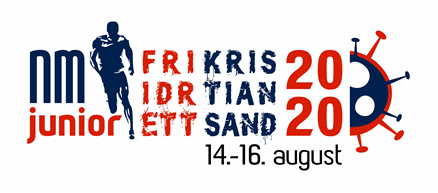  Utdrag fra: NFIFs retningslinjer for gjennomføring av stevner av 4.augustArrangement kan avvikles på offentlig sted med inntil 200 personer. (Stadionomraådet)Fra 7. juli har NFIF besluttet at trenere regnes som en del av arrangørstaben i den tiden treneren har utøvere med i øvelser. Før og etter dette er de en del av det totale antallet på 200 personer. Stevnets smittevernansvarlig skal ha oversikt over akkrediterte trenere i forhold til eventuell smittesporing. Denne skal som minimum inneholde navn, mobilnummer, klubb og bostedskommune. Trenere skal ha egne synlig akkrediteringer og ikke befinne seg på indre bane. Det er arrangørens ansvar at kun reelle trenere tildeles akkreditering, og antallet akkrediterte trenere må være på et relevant nivå i forhold til arrangementets størrelse. For nasjonale mesterskap (UM/Junior-NM/NM) samt andre større stevner kan arrangør i dialog med NFIF innføre særskilte kvotebestemmelser. Kvotetallet tildeles ut fra en helhetsvurdering når alle påmeldinger er mottatt. For at flest mulig får plass, ber vi om forståelse for de tiltak som gjøres.Vi deler inn stevnedagene slik:Av tidsskjema går det fram hvilke øvelser som arrangeres i hver økt.For å kunne overholde retningslinjene må vi ha en oversikt over i hvilke økt/økter de enkelte trenere har behov for å oppholde seg inne på stadionområdet sammen med utøvere de har ansvar for.Jeg ber om at klubbene sender inn en samlet plan for når klubbens trenere har behov for akkreditering.MvhInger steinslandib.steinsland@gmail.comØKTØKTØKTFredag 112.00 - 14.45Lørdag 111.00-13.45Søndag 110.30 -12.55Fredag15.30 - 19.30Lørdag 214.30 -17.40Søndag 214.00 -15.20Søndag 316.00 -16.20